Knochensuppe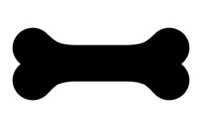 Benefits:Zur Stärkung nach KrankheitAppetitanregendGut für die Gelenke und KnorpelImmun-Boosternach Gabe von MedikamentenGut für den DarmGroßartig im Winter – wärmt von InnenRezept:1- 1,5 Kg Gelenkknochen von Rind oder Geflügel(Markknochen, Schulter, etc. darf auch etwas Fleisch dran sein) 2-3 Esslöffel Apfelessig (zum besseren auslösen der Mineralstoffe im Knochen) …dann ab in den Topf mit ausreichend WasserGesamtkochzeit 10 – 12 Std (eine Unterbrechung der Kochzeit macht nichts)  auskühlen lassenKNOCHEN wegwerfen – NICHT verfüttern!Suppe abfüllen z.B. in Eiswürfel Portionen Behälter (so hat man immer schnell eine kleine Menge zur Hand) Nach Bedarf angewärmt ;-) über das Futter gebenLG Sabine und Kate  